Politik - Hur Sverige styrs   När du har arbetat med det här området känner du till:Olika statsskick samt vad de innebär.Vad demokrati är och hur demokratiska beslut fattas.Hur individer och grupper kan påverka beslut.Riksdag och regering och deras olika uppdrag.Hur politiska val går till i Sverige.Sveriges riksdagspartier och dess partiledare/språkrörSkiljelinjer i några aktuella politiska frågor.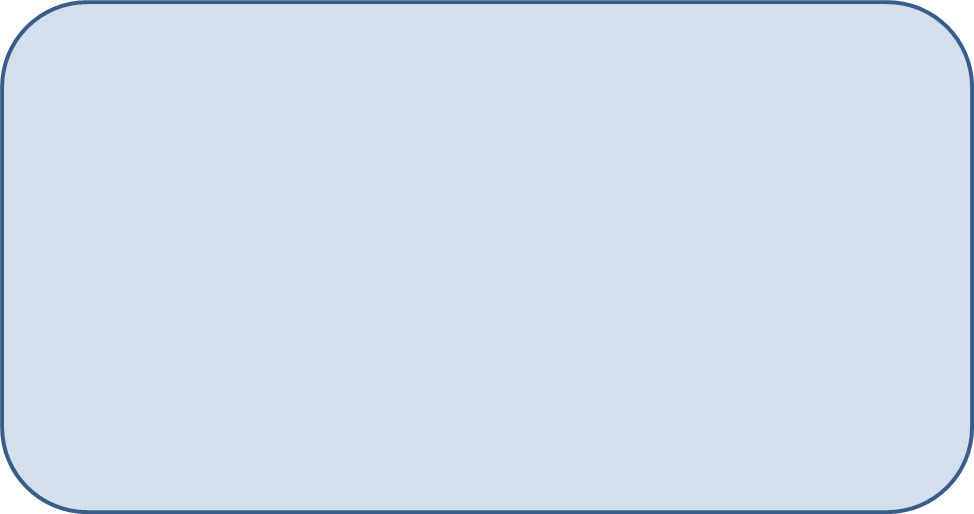            UndervisningGemensamma genomgångar och diskussionerInstuderingsfrågorSe filmerArbete med ämnesspecifika begreppGrupparbete; bilda ett eget partiCentrala begrepp 			Centrala begreppdemokratirepresentativ demokratiyttrandefrihetminoritetrepublikpolitiskt partivalhemlighetgrundlagtalman